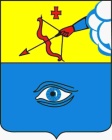 ПОСТАНОВЛЕНИЕ29.10.2019									№ 29/22г. ГлазовО проведении в городе Глазове праздничных мероприятий и церемонии открытия посвященных празднованию Года 100-летия государственности Удмуртской Республики 4 ноября 2019 годаВ соответствии Планом мероприятий по подготовке и проведению празднования 100-летия государственности Удмуртии, утвержденного распоряжением Правительства Удмуртской Республики от 2 октября 2018 года № 1175-р, а так же на основании Федерального закона от 06.10.2003 № 131-ФЗ «Об общих принципах организации местного самоуправления в Российской Федерации», руководствуясь Уставом города Глазова, П О С Т А Н О В Л Я Ю:Провести в городе Глазове 04 ноября 2019 года с 10.00 часов до 18.00 часов праздничные мероприятия и церемонию открытия посвященную празднованию Года 100-летия государственности Удмуртской Республики.Определить местами проведения праздничных мероприятий следующие площадки:бульвар на улице Калинина;Горсад (перекресток ул. Толстого и пл. Свободы); площадь Свободы;стадион «Прогресс»МБОУ СОШ № 3( Кирова, 37)Местом проведения церемонии открытия, посвященную празднованию Года 100-летия государственности Удмуртской Республики, определить Ледовый дворец "Глазов Арена", МАУ СКК «Пргресс»; Управлению экономики, развития города, промышленности, потребительского рынка и предпринимательства Администрации города Глазова организовать торговое обслуживание праздничных мероприятий с 10.00 до 18.00 часов. Управлению культуры, спорта и молодежной политики Администрации города Глазова обеспечить организацию подготовки праздничных мероприятий и церемонии открытия посвященных празднованию Года 100-летия государственности Удмуртской Республики;Муниципальному бюджетному учреждению культуры «Культурный центр «Россия» провести праздничное мероприятие на площади Горсада;Настоящее постановление подлежит официальному опубликованию. Контроль за исполнением настоящего постановления возложить на заместителя Главы Администрации города Глазова по социальной политике.Администрация муниципального образования «Город Глазов» (Администрация города Глазова) «Глазкар» муниципал кылдытэтлэн Администрациез(Глазкарлэн Администрациез)Глава города ГлазоваС.Н. Коновалов